Рассмотрено и принято                                   	        Утверждаю: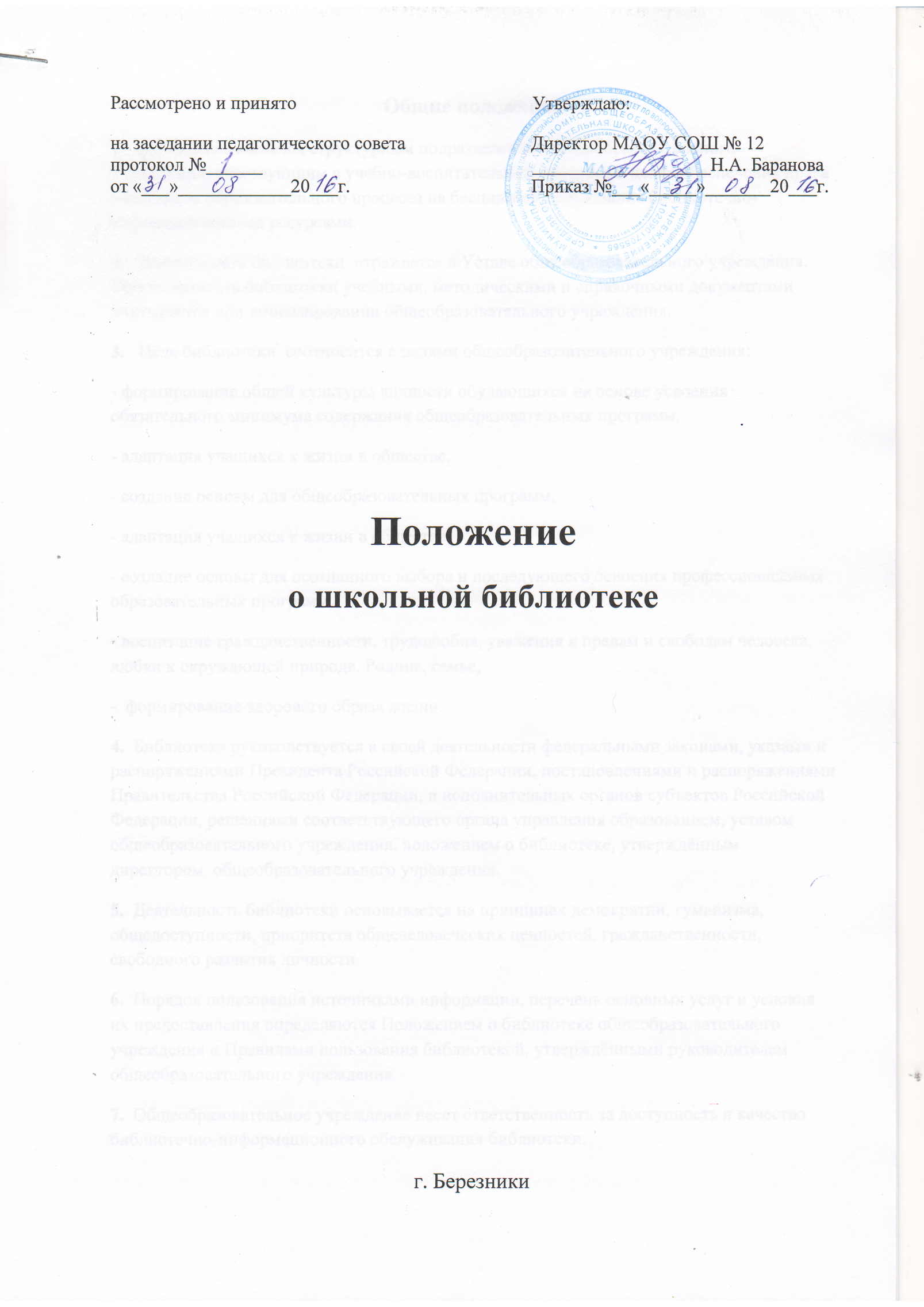 на заседании педагогического совета                           Директор МАОУ СОШ № 12протокол №______                                                          ___________________Н.А. Барановаот «___»____________20___г.                                       Приказ №___«_____»_______20___г.Положение о школьной библиотекег. БерезникиОбщие положения1.   Библиотека является структурным подразделением общеобразовательного учреждения, участвующим в учебно-воспитательном процессе в целях обеспечения права участников образовательного процесса на бесплатное пользование библиотечно-информационными ресурсами.2.   Деятельность библиотеки  отражается в Уставе общеобразовательного учреждения. Обеспеченность библиотеки учебными, методическими и справочными документами учитывается при лицензировании общеобразовательного учреждения. 3.   Цель библиотеки  соотносится с целями общеобразовательного учреждения: - формирование общей культуры личности обучающихся на основе усвоения обязательного минимума содержания общеобразовательных программ, - адаптация учащихся к жизни в обществе, - создание основы для общеобразовательных программ,- адаптация учащихся к жизни в обществе, - создание основы для осознанного выбора и последующего освоения профессиональных образовательных программ, - воспитание гражданственности, трудолюбия, уважения к правам и свободам человека, любви к окружающей природе, Родине, семье, -  формирование здорового образа жизни.4.  Библиотека руководствуется в своей деятельности федеральными законами, указами и распоряжениями Президента Российской Федерации, постановлениями и распоряжениями Правительства Российской Федерации, и исполнительных органов субъектов Российской Федерации, решениями соответствующего органа управления образованием, уставом общеобразовательного учреждения, положением о библиотеке, утверждённым директором  общеобразовательного учреждения.5.  Деятельность библиотеки основывается на принципах демократии, гуманизма, общедоступности, приоритета общечеловеческих ценностей, гражданственности, свободного развития личности.6.  Порядок пользования источниками информации, перечень основных услуг и условия их предоставления определяются Положением о библиотеке общеобразовательного учреждения и Правилами пользования библиотекой, утверждёнными руководителем общеобразовательного учреждения.7.  Общеобразовательное учреждение несет ответственность за доступность и качество библиотечно-информационного обслуживания библиотеки.8.   Организация обслуживания участников образовательного процесса производится в соответствии с правилами техники безопасности и противопожарными, санитарно-гигиеническими требованиями.Основные задачиОсновными задачами библиотеки являются:a) обеспечение участникам образовательного процесса – обучающимся, педагогическим работникам, родителям (иным законным представителям) обучающихся (далее – пользователям) – доступа к информации, знаниям, идеям, культурным ценностям посредством использования библиотечно-информационных ресурсов общеобразовательного учреждения на различных носителях: бумажном (книжный фонд, фонд периодических изданий); магнитном (фонд аудио- и видеокассет); цифровом (CD-диски); коммуникативном (компьютерные сети) и иных носителях;б)    воспитание культурного и гражданского самосознания, помощь в социализации обучающегося, развитии его творческого потенциала;в)   формирование навыков независимого библиотечного пользователя: обучение поиску, отбору и критической оценке информации;г) совершенствование предоставляемых библиотекой услуг на основе внедрения новых информационных технологий и компьютеризации библиотечно-информационных процессов, формирование комфортной библиотечной среды; д)   систематическая сверка библиотечного фонда с Федеральным перечнем запрещенной экстремистской литературы с целью предупреждения попадания в библиотечный фонд печатных материалов экстремистского характера и возможности ознакомления с ними учащихся школы. Основные функцииДля реализации основных задач библиотека:а)   формирует фонд библиотечно-информационных ресурсов общеобразовательного учреждения:- комплектует универсальный фонд учебными, художественными, научными, справочными, педагогическими и научно-популярными документами на традиционных и не традиционных носителях информации;- пополняет фонд информационными ресурсами сети Интернет, базами и банками данных других учреждений и организаций;- осуществляет размещение, организацию и сохранность документов;б)   создаёт информационную продукцию:- осуществляет аналитико-синтетическую переработку информации;- организует и ведёт справочно-библиографический аппарат: каталоги (алфавитный, систематический), картотеки (систематическую картотеку статей, тематические картотеки), электронный каталог, базы данных по профилю общеобразовательного учреждения;- разрабатывает рекомендательные библиографические пособия (списки, обзоры, указатели и т.п.);- обеспечивает информирование пользователей об информационной продукции;в)  осуществляет дифференцированное библиотечно-информационное обслуживание обучающихся:- предоставляет информационные ресурсы на различных носителях на основе изучения их интересов и информационных потребностей;- создаёт условия для реализации самостоятельности в обучении, познавательной, творческой деятельности с опорой на коммуникацию; способствует развитию навыков самообучения (участие в сетевых олимпиадах, телекоммуникационных проектах в системе дистанционного обучения);- организует обучение навыкам независимого библиотечного пользователя и потребителя информации, содействует интеграции комплекса знаний, умений и навыков работы с книгой и информацией;- оказывает информационную поддержку в решении задач, возникающих в процессе их учебной, самообразовательной и досуговой деятельности;- организует массовые мероприятия, ориентированные на развитие общей и читательской культуры личности, содействует развитию критического мышления;-  содействует  членам педагогического коллектива и администрации учреждения в организации образовательного процесса и досуга обучающихся (просмотр видеофильмов, CD-дисков, презентации развивающих компьютерных игр);г) осуществляет дифференцированное библиотечно-информационное обслуживание педагогических работников:- выявляет информационные потребности и удовлетворяет запросы, связанные с обучением, воспитанием и здоровьем детей;- выявляет информационные потребности и удовлетворяет запросы в области педагогических инноваций и новых технологий;- содействует профессиональной компетенции, повышению квалификации, проведению аттестации;- осуществляет текущее информирование (дни информации, обзоры новых поступлений и публикаций), информирование руководства общеобразовательного учреждения по вопросам управления образовательным процессом;- поддерживает деятельность педагогических работников в области создания информационных продуктов (документов, баз данных, Web-страниц и т.п.);- способствует проведению занятий по формированию информационной культуры; является базой для проведения практических занятий по работе с информационными ресурсами;д)  осуществляет дифференцированное библиотечно-информационное обслуживание родителей (иных законных представителей) обучающихся:- удовлетворяет запросы пользователей и информирует о новых поступлениях в библиотеку;- консультирует по вопросам организации семейного чтения, знакомит с информацией по воспитанию детей;- консультирует по вопросам учебных изданий для обучающихся.Организация деятельности библиотеки1. Наличие укомплектованной библиотеки в общеобразовательном учреждении обязательно. Частичная централизация библиотечно-библиографических процессов в межшкольных библиотечных объединениях проводится по приказу органов управления образованием.2. Структура библиотеки, помимо традиционных отделов (абонемент, читальный зал), может включать отделы учебников, информационно-библиографической работы, фонд и специализированный зал работы с мультимедийными и сетевыми документами, видеостудию, мини-издательский комплекс, множительную технику и др. 3. Библиотечно-информационное обслуживание осуществляется на основе библиотечно-информационных ресурсов в соответствии с учебным и воспитательным планами общеобразовательного учреждения, программами, проектами и планом работы библиотеки. 4. Библиотека вправе предоставлять платные библиотечно-информационные услуги, перечень которых определяется уставом общеобразовательного учреждения.5. Спонсорская помощь, полученная библиотекой в виде целевых средств на комплектование фонда и закупку оборудования, не влечет за собой снижения нормативов и (или) абсолютных размеров финансирования из бюджета общеобразовательного учреждения. Денежные средства за сданную библиотекой макулатуру расходуются на улучшение материально-технической базы библиотеки, подписку профессиональных изданий, комплектование фонда документов.6. В целях обеспечения модернизации библиотеки в условиях информатизации образования и в пределах средств, выделяемых учредителями, общеобразовательное учреждение обеспечивает библиотеку:- гарантированным финансированием комплектования библиотечно-информационных ресурсов (в смете учреждения выводится отдельно);-  необходимыми служебными и производственными помещениями в соответствии со структурой библиотеки и нормативами по технике безопасности эксплуатации компьютеров (отсутствие высокой влажности, запыленности помещения, коррозионно-активных примесей или электропроводящей пыли) и в соответствии с положениями СанПиН;- современной электронно-вычислительной, телекоммуникационной и копировально-множительной техникой и необходимыми программными продуктами;-  ремонтом и сервисным обслуживанием техники и оборудования библиотеки;-  библиотечной техникой и канцелярскими принадлежностями.7. Общеобразовательное учреждение создает условия для сохранности аппаратуры, оборудования и имущества библиотеки.8. Ответственность за систематичность и качество комплектования основного фонда библиотеки, комплектование учебного фонда в соответствии с федеральными перечнями учебников и учебно-методических изданий, создание необходимых условий для деятельности библиотеки несёт руководитель общеобразовательного учреждения в соответствии с уставом учреждения.9. Режим работы библиотеки определяется заведующим библиотекой (библиотекарем) в соответствии с правилами внутреннего распорядка общеобразовательного учреждения. При определении режима работы библиотеки, предусматривается выделение:-  двух часов рабочего времени ежедневно на выполнение внутрибиблиотечной работы;-  одного раза в месяц – санитарного дня, в который обслуживание пользователей не производится;- не менее одного раза в неделю – методического дня, в который обслуживание пользователей не производится;10. В целях обеспечения рационального использования информационных ресурсов в работе с детьми и юношеством библиотека общеобразовательного учреждения взаимодействует с библиотеками Министерства культуры Российской Федерации.Управление. Штаты1. Управление библиотекой осуществляется в соответствии с законодательством Российской Федерации, субъектов Российской Федерации и уставом общеобразовательного учреждения.2. Общее руководство деятельностью библиотеки осуществляет руководитель общеобразовательного учреждения.3. Руководство библиотекой осуществляет заведующий библиотекой (педагог-библиотекарь, библиотекарь), который несет ответственность в пределах своей компетенции перед обществом и руководителем общеобразовательного  учреждения, обучающимися, их родителями (иными законными представителями) за организацию и результаты деятельности библиотеки в соответствии с функциональными обязанностями, предусмотренными квалификационными требованиями, трудовым договором и уставом общеобразовательного учреждения.4. Заведующий библиотекой (педагог-библиотекарь, библиотекарь) назначается руководителем общеобразовательного учреждения, может являться членом педагогического коллектива и входить в состав педагогического совета общеобразовательного учреждения.5. Методическое сопровождение деятельности библиотеки обеспечивает специалист (методист) по учебным фондам и школьным библиотекам органа управления образованием, учреждения системы переподготовки и повышения квалификации, регионального информационного центра.6. Заведующий библиотекой (педагог-библиотекарь, библиотекарь) разрабатывает и представляет руководителю общеобразовательного учреждения на утверждение следующие документы:а) положение о библиотеке, правила пользования библиотекой;б) структуру и штатное расписание библиотеки, которые разрабатываются на основе объемов работ, определенных положением о конкретной библиотеке общеобразовательного учреждения с использованием «Межотраслевых норм времени на процессы, выполняемые в библиотеках» (Постановление Министерства труда и социального развития Российской Федерации от 3 февраля 1997 г. № 6);в) положение о платных услугах библиотеки;г) планово-отчетную документацию;д) технологическую документацию.7. Порядок комплектования штата библиотеки общеобразовательного учреждения регламентируется его уставом.8. В целях обеспечения дифференцированной работы библиотеки могут вводиться должности: заведующий отделом (сектором), главный библиотекарь, главный библиограф, библиограф, медиаспециалист.9. На работу в библиотеку принимаются лица, имеющие необходимую профессиональную подготовку, соответствующую требованиям квалификационной характеристики по должности и полученной специальности, подтвержденную документами об образовании и (или) квалификации.10. Работники библиотек могут осуществлять педагогическую деятельность. Совмещение библиотечно-библиографической деятельности осуществляется работником библиотеки только на добровольной основе.11. Трудовые отношения работников библиотеки и общеобразовательного учреждения регулируются трудовым договором, условия которого не должны противоречить законодательству Российской Федерации о труде.Права и обязанности библиотеки1. Работник библиотеки  имеет право:- самостоятельно выбирать формы, средства и методы библиотечно-информационного обслуживания образовательного и воспитательного процессов в соответствии с целями и задачами, указанными в уставе общеобразовательного учреждения и положении о библиотеке общеобразовательного учреждения;- проводить в установленном порядке факультативные занятия, уроки и кружки библиотечно-библиографических знаний и информационной культуры;- определять источники комплектования информационных ресурсов;- изымать и реализовывать документы из фондов в соответствии с инструкцией по учёту библиотечного фонда;- определять в соответствии с правилами пользования библиотекой общеобразовательного учреждения, утверждёнными руководителем общеобразовательного учреждения, и по согласованию с родительским комитетом или попечительским советом виды и размеры компенсации ущерба нанесенного пользователями библиотеке;- вносить предложения руководителю общеобразовательного учреждения по совершенствованию оплаты труда, в том числе надбавок, доплат и премирования работников библиотеки за дополнительную работу, не входящую в круг основных обязанностей работников библиотеки; по компенсационным мероприятиям, связанным с вредными условиями труда (библиотечная пыль, превышение норматива работы на компьютере);- участвовать в управлении общеобразовательным учреждением в порядке, определяемом уставом этого учреждения;- иметь ежегодный отпуск 28 календарных дней и дополнительный оплачиваемый отпуск в соответствии с коллективным договором между работником и руководством общеобразовательного учреждения или иными локальными нормативными актами;- быть представленными к различным формам поощрения, наградам и знакам отличия, предусмотренным для работников образования и культуры;- участвовать в соответствии с законодательством Российской Федерации в работе библиотечных ассоциаций или союзов.2. Работник библиотеки  обязан:- обеспечить пользователям возможность работы с информационными ресурсами библиотеки;- информировать пользователей о видах предоставляемых библиотекой услуг;- обеспечить научную организацию фондов и каталогов;- формировать фонды в соответствии с утверждёнными федеральными перечнями учебных изданий, образовательными программами общеобразовательного учреждения, интересами, потребностями и запросами всех категорий пользователей;- совершенствовать информационно-библиографическое и библиотечное обслуживание пользователей;- обеспечивать сохранность использования носителей информации, их систематизацию, размещение и хранение;- обеспечивать режим работы в соответствии с потребностями пользователей и работой общеобразовательного учреждения;- отчитываться в установленном порядке перед руководителем общеобразовательного учреждения;- повышать квалификацию.Права и обязанности  пользователей библиотеки1. Пользователи библиотеки имеют право:а) получать полную информацию о составе библиотечного фонда, информационных ресурсах и предоставляемых библиотекой услугах;б) пользоваться справочно-библиографическим аппаратом библиотеки;в) получать консультационную помощь в поиске и выборе источников информации;г) получать во временное пользование на абонементе и в читальном зале печатные издания, аудиовизуальные документы и другие источники информации;д) продлевать срок пользования документами;е) получать тематические, фактографические, уточняющие и библиографические справки на основе фонда библиотеки;ж) получать консультационную помощь в работе с информацией на нетрадиционных носителях при пользовании электронным и иным оборудованием;з) участвовать в мероприятиях, проводимых библиотекой;и) пользоваться платными услугами, предоставляемыми библиотекой, согласно уставу общеобразовательного учреждения и Положению о платных услугах, утверждённому руководителем общеобразовательного учреждения;к) обращаться для разрешения конфликтной ситуации к руководителю общеобразовательного учреждения. 2. Пользователи библиотеки обязаны:а) соблюдать правила пользования библиотекой;б) бережно относиться к произведениям печати (не вырывать, не загибать страницы, не делать в книгах подчеркиваний, пометок), иным документам на различных носителях, оборудованию, инвентарю;в) поддерживать порядок расстановки документов в открытом доступе библиотеки, расположения карточек в каталогах и картотеках;г) пользоваться ценными и справочными документами только в помещении библиотеки;д) убедиться при получении документов в отсутствии дефектов, а при обнаружении проинформировать об этом работника библиотеки. Ответственность за обнаруженные дефекты в сдаваемых документах несет последний пользователь;е) расписываться в читательском формуляре за каждый полученный документ. Возвращать документы в библиотеку в установленные сроки;ж) заменять печатные издания (книги, учебники, СД-диски и др.) библиотеки в случае их утраты или порчи им равноценными, либо компенсировать ущерб в размере, установленном правилами пользования библиотекой, а именно стоимости  потерянного или испорченного  библиотечного издания.  з) полностью рассчитаться с  библиотекой по истечении срока обучения  или работы в общеобразовательном учреждении. Учащиеся МБОУ СОШ №12 обязаны полностью рассчитываться с библиотекой  по истечению каждого учебного года. Если существует задолженность  учащегося, библиотека вправе  отказать ему в выдаче комплекта учебников на следующий учебный год. 3. Порядок пользования библиотекой:а) запись обучающихся общеобразовательного учреждения в библиотеку производится по списочному составу класса в индивидуальном порядке, педагогических и иных работников общеобразовательного учреждения, родителей (иных законных представителей) обучающихся – по паспорту;б) перерегистрация пользователей библиотеки производится ежегодно;в) документом, подтверждающим право пользования библиотекой, является читательский формуляр;г) читательский формуляр фиксирует дату выдачи пользователю документов из фонда библиотеки и их возвращения в библиотеку.  4. Порядок пользования абонементом:а) пользователи имеют право получать на дом из многотомных изданий не более двух документов одновременно;б) максимальные сроки пользования документами:- учебники, учебные пособия – учебный год;- научно-популярная, познавательная, художественная литература – 14 дней;- периодические издания, издания повышенного спроса – 7 дней;в) пользователи могут продлить срок пользования документами, если на них отсутствует спрос со стороны других пользователей.5. Порядок пользования читальным залом:а) работа с компьютером участников образовательного процесса производится по графику, утвержденному руководителем учреждения, и в присутствии сотрудника библиотеки;б) разрешается работа за одним персональным компьютером не более двух человек одновременно;в) пользователь имеет право работать с нетрадиционным носителем информации после предварительного тестирования его работником библиотеки;г) по всем вопросам поиска информации в Интернете пользователь должен обращаться к работнику библиотеки; запрещается обращение к ресурсам Интернета, предполагающим оплату;д) работа с компьютером производится согласно утвержденным санитарно-гигиеническим требованиям.